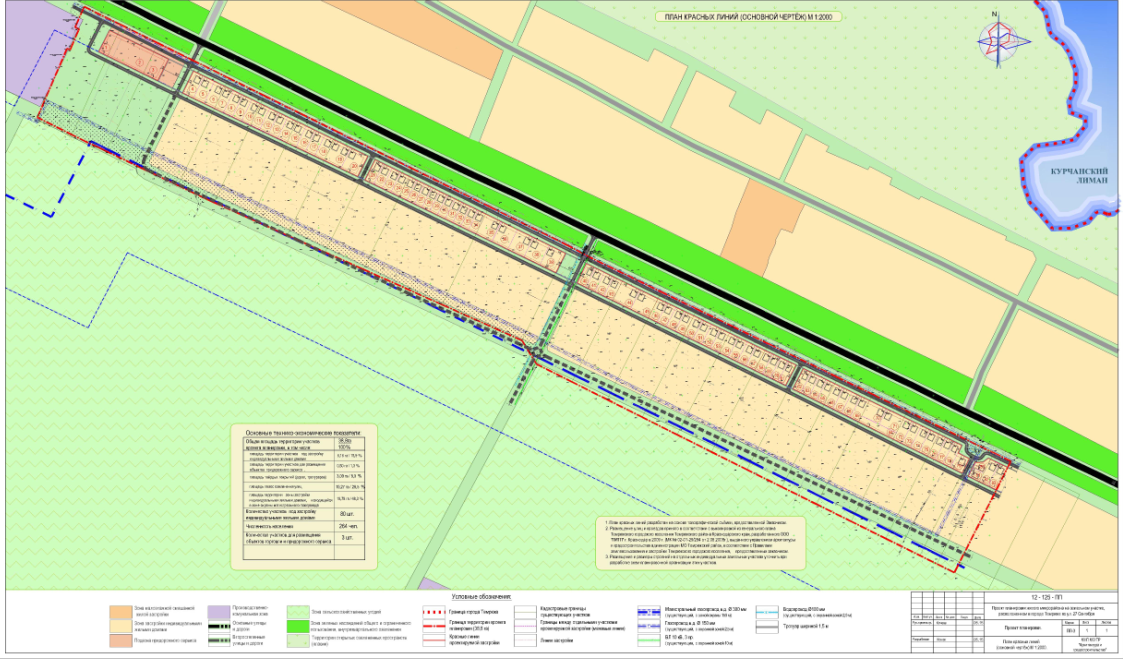 Заместитель главы Темрюкского городского поселенияТемрюкского района															В.Д.ШабалинПРИЛОЖЕНИЕУТВЕРЖДЕНпостановлением администрацииТемрюкского городского поселенияТемрюкского районаот  12.08.2015  №  832